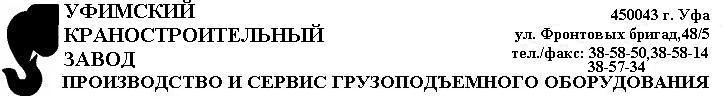 КРАНЫ МОСТОВЫЕ ЭЛЕКТРИЧЕСКИЕ ДВУХБАЛОЧНЫЕ МАГНИТНО-ГРЕЙФЕРНЫЕ Г/П 10Т, УПРАВЛЕНИЕ С КАБИНЫ      ТУ3151-008-73766321-2008.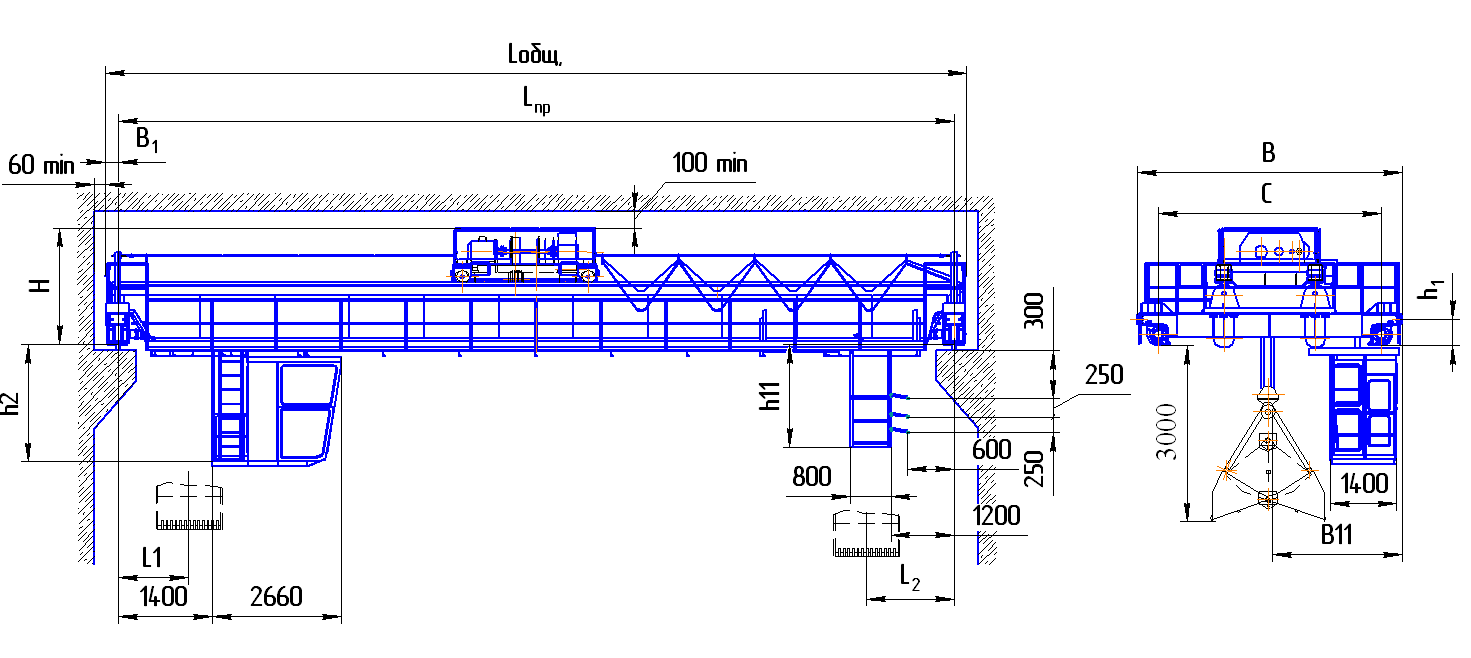 Режим работы крана 7К ГОСТ 25546-82 (А7 ИСО 4301).Климатическое исполнение кранов -  У, категория размещения – 1-4 по ГОСТ 15150-69. Краны предназначены для установки в закрытых помещениях и  на открытом воздухе в ветровых районах до V включительно по ГОСТ 1451-77.Рабочее напряжение U=380 В, f=50 Гц. Ширина головки рельса  составляет 50-70 мм. Рекомендуемый тип рельса Р43, Р50, Р65, КР70.Кран не предназначен для работы над местами складирования горючих и взрывчатых веществ, для эксплуатации в сейсмических районах (более 6 баллов по СНиП II-7).Краны поставляются со скоростями в указанных диапазонах по наличию на складе комплектующих. При необходимости Заказчик оговаривает при заключении договора конкретные скорости.Электроаппаратура для крана поставляется заводом-изготовителем.Кран оснащается ОГП с регистратором параметров работы крана.Токоподвод – троллейный. По требованию заказчика возможно исполнение крана с кабельным токоподводом. Система управления крана - -частотные преобразователи.Установленная мощность 179,5 кВт.Заказчик заполняет таблицу и подчеркивает выбранные характеристики крана.Опросной лист является неотъемлемой частью договора. Не полностью заполненный и не заверенный печатью Заказчика опросной лист недействителен.Дополнительные требования:_______________________________________________________________________________________________________________________________________________________________________________________________________________________________________________________________________________________________________________КРАНЫ МОСТОВЫЕ ЭЛЕКТРИЧЕСКИЕ ДВУХБАЛОЧНЫЕ МАГНИТНО-ГРЕЙФЕРНЫЕ Г/П 10Т, УПРАВЛЕНИЕ С КАБИНЫ      *№ВОПРОСЫОТВЕТЫ1Грузоподъемность Q,т 2Пролет Lпр., м3Высота подъема Нп., м4Тип подкранового рельса (или ширина головки мм)5Рабочее напряжение U, вольт6Влажность в процентах, насыщенность парами кислот 7Место установки крана (в помещении, под навесом) 8Особые требования к изготовлению кранов Т(°С) окружающей среды:Т(°С) окружающей среды:(-20 +40);(-40 +40)Климатическое исполнение: У; Т Количество кранов Количество кранов Категория размещения: 1;   2;   3;   4 Исполнение крана: (общепромышленное); (пожаробезопасное, класс пожароопасной зоны  П I, П II, П IIа, П III) (общепромышленное); (пожаробезопасное, класс пожароопасной зоны  П I, П II, П IIа, П III) (общепромышленное); (пожаробезопасное, класс пожароопасной зоны  П I, П II, П IIа, П III) (общепромышленное); (пожаробезопасное, класс пожароопасной зоны  П I, П II, П IIа, П III) Наименов. предприятия, тел/факс, e-mail заказчика: Наименов. предприятия, тел/факс, e-mail заказчика: Наименов. предприятия, тел/факс, e-mail заказчика: Подпись, фамилия, должность заказчика, печать предприятия: Подпись, фамилия, должность заказчика, печать предприятия: Подпись, фамилия, должность заказчика, печать предприятия: ПролётLпр., мВысота подъема(max),мС,ммВВ1В1В11НL1L2L2h1h1h2        h 11Нагрузка на колесо, кННагрузка на колесо, кНКонструктивная масса, тСкорости , м/минСкорости , м/минСкорости , м/минСкорости , м/минСкорости , м/минСкорости , м/минПролётLпр., мВысота подъема(max),мС,ммВВ1В1В11НL1L2L2h1h1h2        h 11Нагрузка на колесо, кННагрузка на колесо, кНКонструктивная масса, тподъёмаподъёмапередв. кранапередв. кранапередв. тележкипередв. тележкиПролётLпр., мВысота подъема(max),мС,мммм, не болеемм, не болеемм, не болеемм, не болеемм, не болеемм, не болеемм, не болеемм, не болеемм, не болеемм, не болеемм, не более10,520440054002302302700230018001800180050050026352000100,0100,015,538,038,094,094,040,040,016,520440054002302302700230018001800180050050027352000117,0117,018,538,038,094,094,040,040,022,520500061402502502700250018001800180050050028402200128,0128,022,538,038,094,094,040,040,028,520500061402502503620250018001800180050050029302200145,0145,028,538,038,094,094,040,040,034,520500061402502503620260018001800180050050030302200170,0170,041,538,038,094,094,040,040,0*      * нужное подчеркнуть*      * нужное подчеркнуть*      * нужное подчеркнуть*      * нужное подчеркнуть*      * нужное подчеркнуть*      * нужное подчеркнуть*      * нужное подчеркнуть*      * нужное подчеркнуть*      * нужное подчеркнуть*      * нужное подчеркнуть